В рамках работы над проектом воспитательной работы «Кем быть?» девочкам 8 «А» класса была подготовлена и организована экскурсия в одно из частных ателье города по пошиву и ремонту одежды.Работники ателье показали условия своей работы, прием утюжки готового изделия, обработку низа натуральной шубы, новое швейное оборудование. Рассказали, что работа швеи физически тяжелая, и готовиться к ней нужно заранее, занимаясь легкой атлетикой, плаванием, укрепляя мышцы спины.Все работники данного ателье индивидуальные предприниматели. Девочки задали им заранее подготовленные вопросы о заработной плате, стоимости швейных и оверлочных машин, о клиентах и мастерстве портних.Cотрудники ателье были очень доброжелательны в беседе с девочками и пожелали им правильного выбора профессии.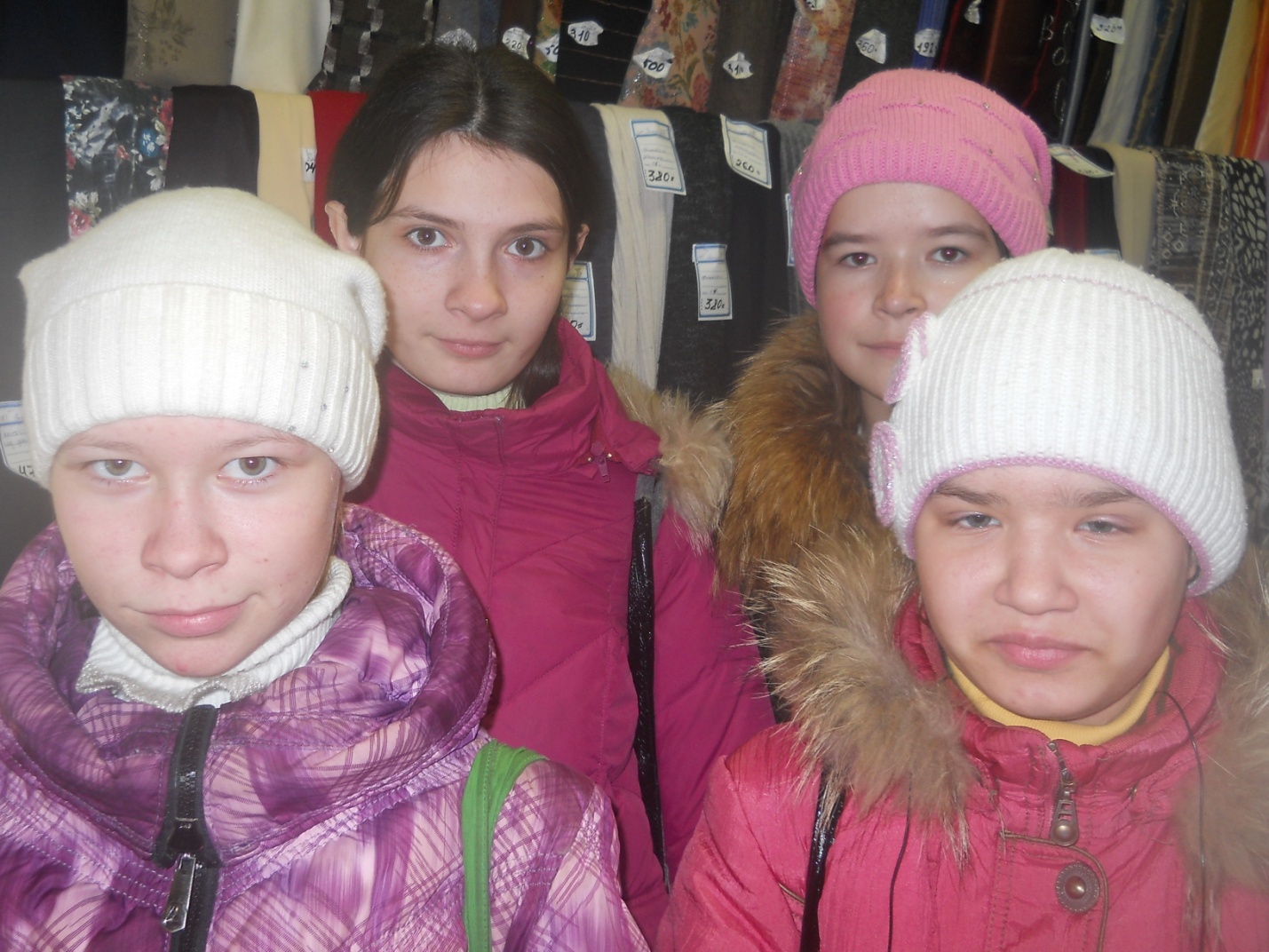 